SUPPLEMENTARY INFORMATIONIntegrating genetic and biophysical approaches to estimate connectivity in an isolated, insular system: case of the culturally important marine gastropod Monetaria caputdraconisSupplementary Material S1. Summary of the genetic variables estimated from the eleven microsatellites analyzed for Monetaria caputdraconis at Easter Island (EI) and Salas & Gomez Island (SG). n: sampling size, NA: number of alleles, AR: allelic richness, GD: genetic diversity, HE: expected heterozygosity, HO: observed heterozygosity, FIS: inbreeding coefficient and the respective P value estimated with permutation analysis, bold values of P indicate deviation from the HWE using an α = 0.01.Supplementary Material S2. Summary of the measures of convergence and robustness of the MIGRATE software including acceptance ratio, autocorrelation and effective sample size for the four independent runs. EI: Easter Island, , SG: Salas & Gomez Island.Supplementary Material S3. histograms containing results of each independent run performed with the Migrate software. Θ1: Easter Island (EI), Θ2: Salas & Gómez Island (SG), M1→2: MEI→SG, M2→1: MSG→EI.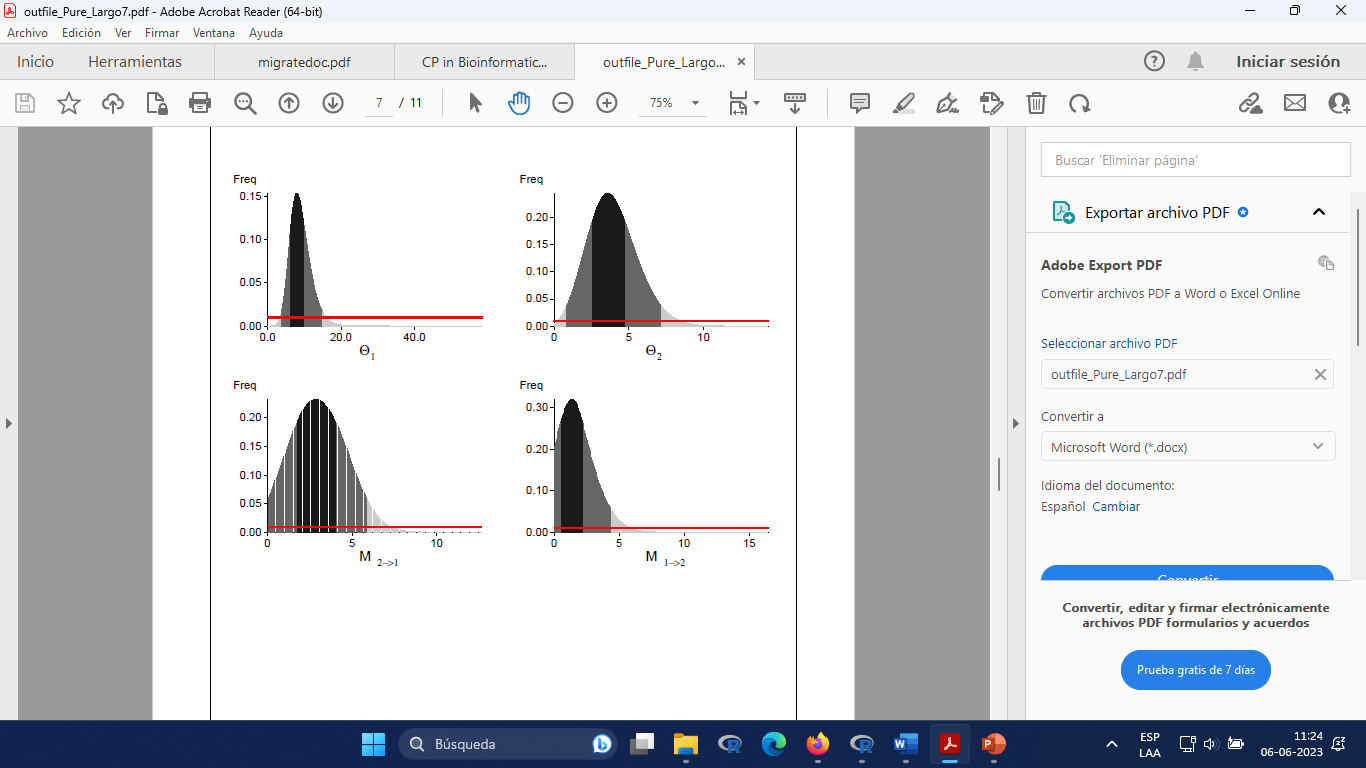 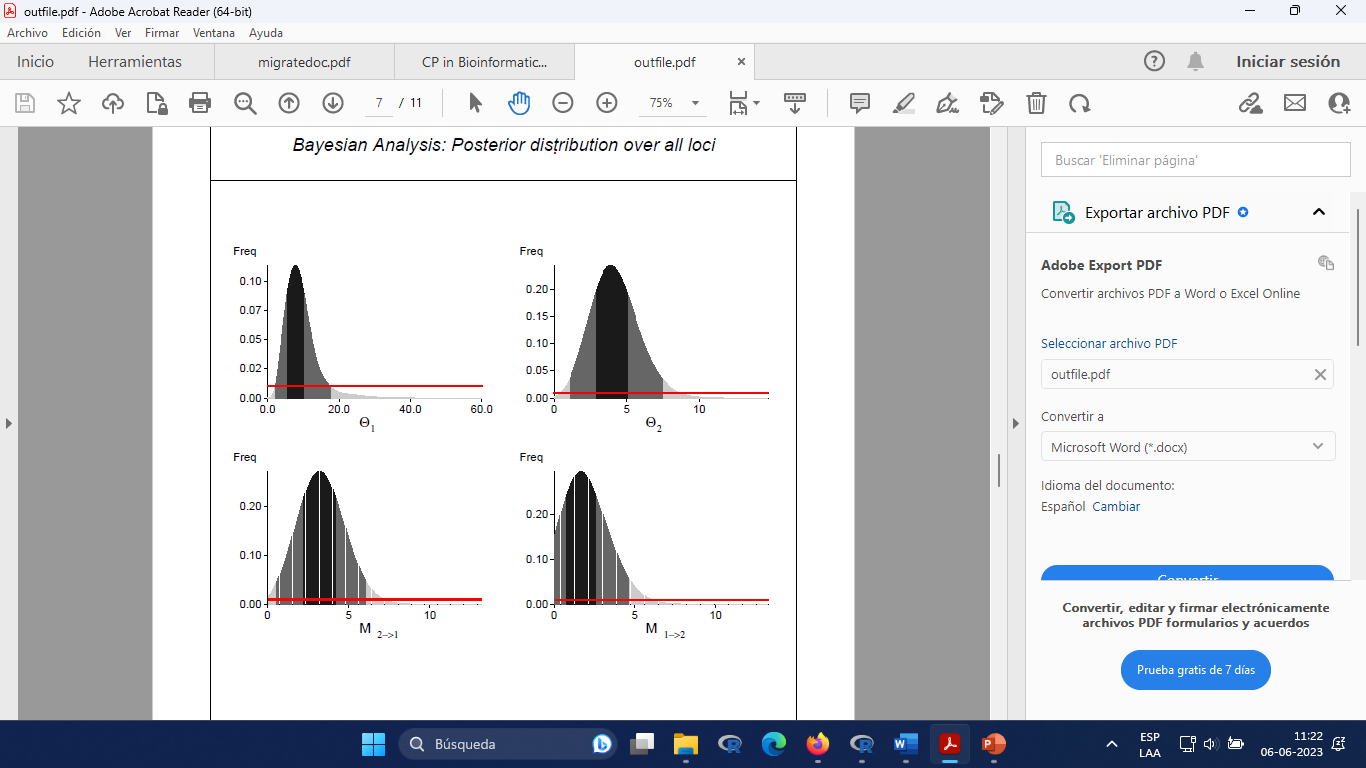 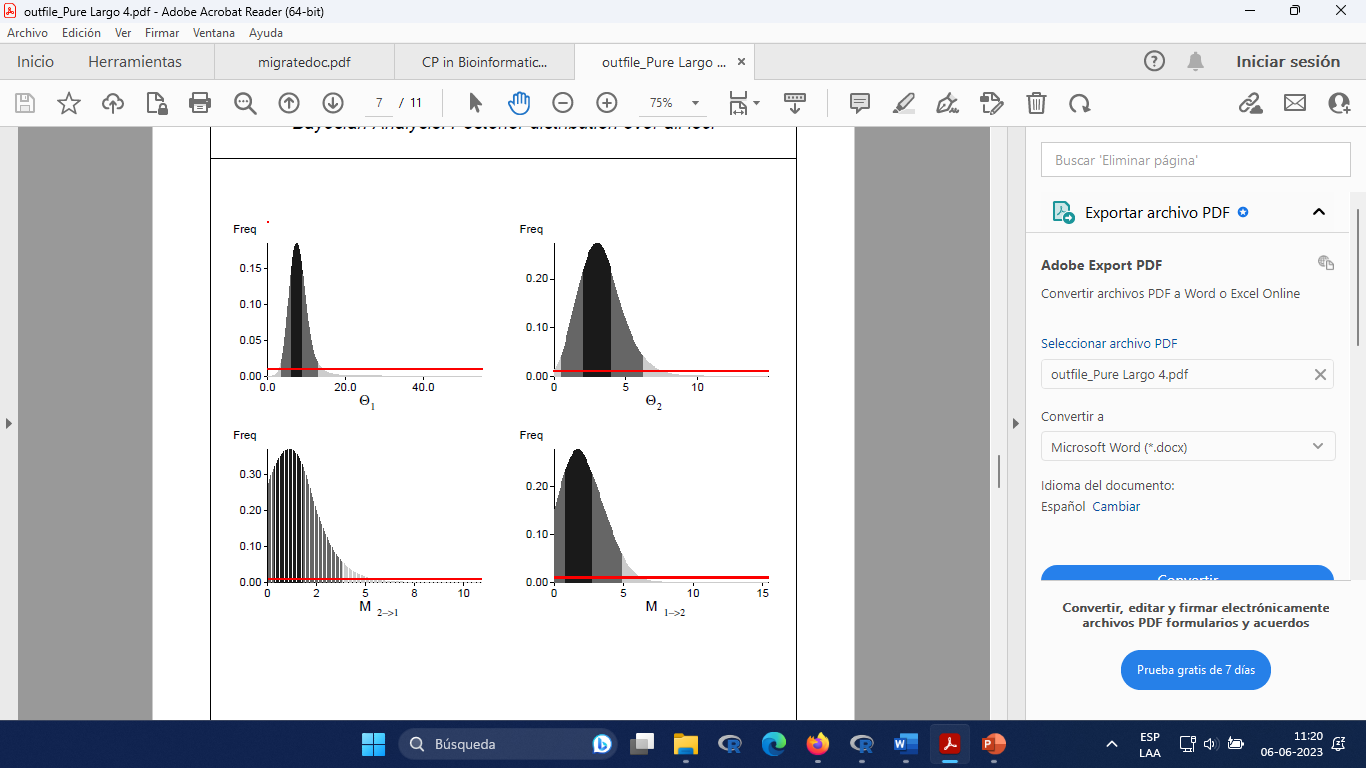 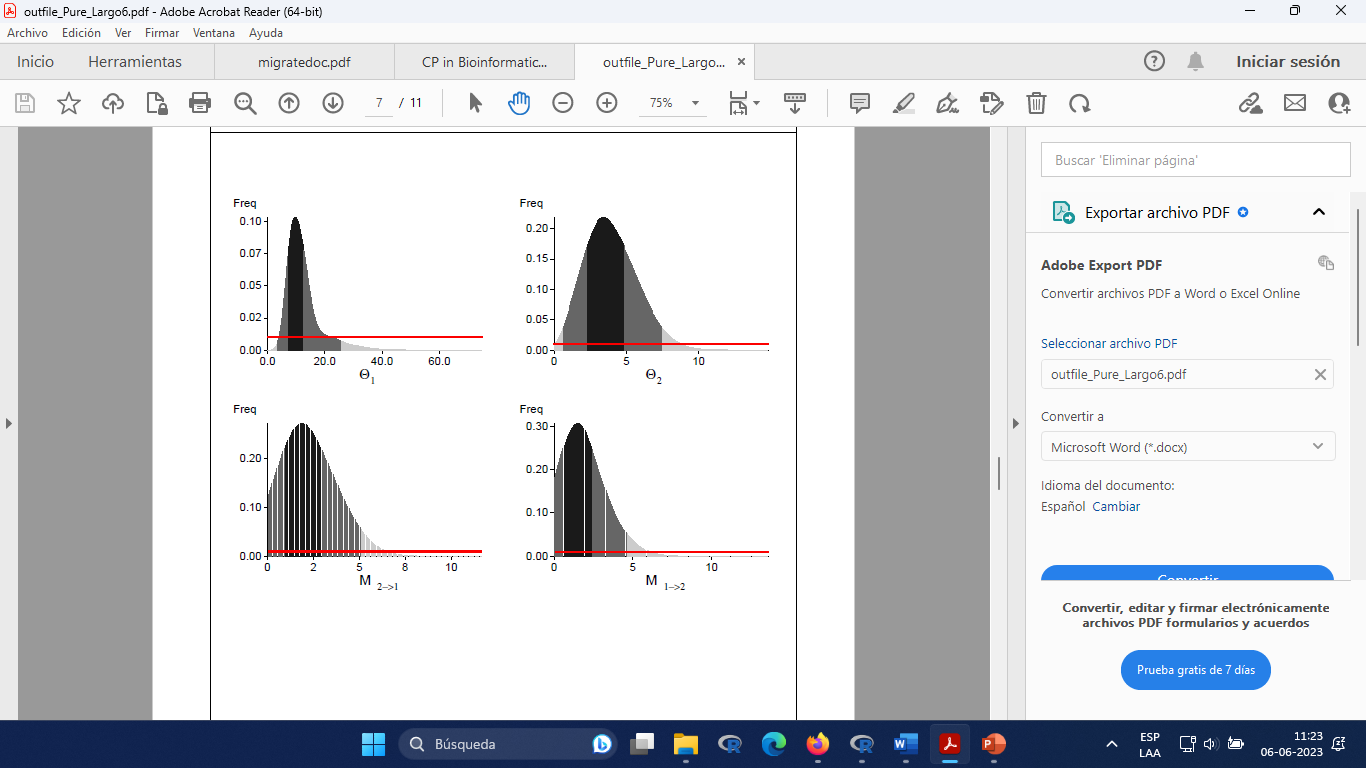 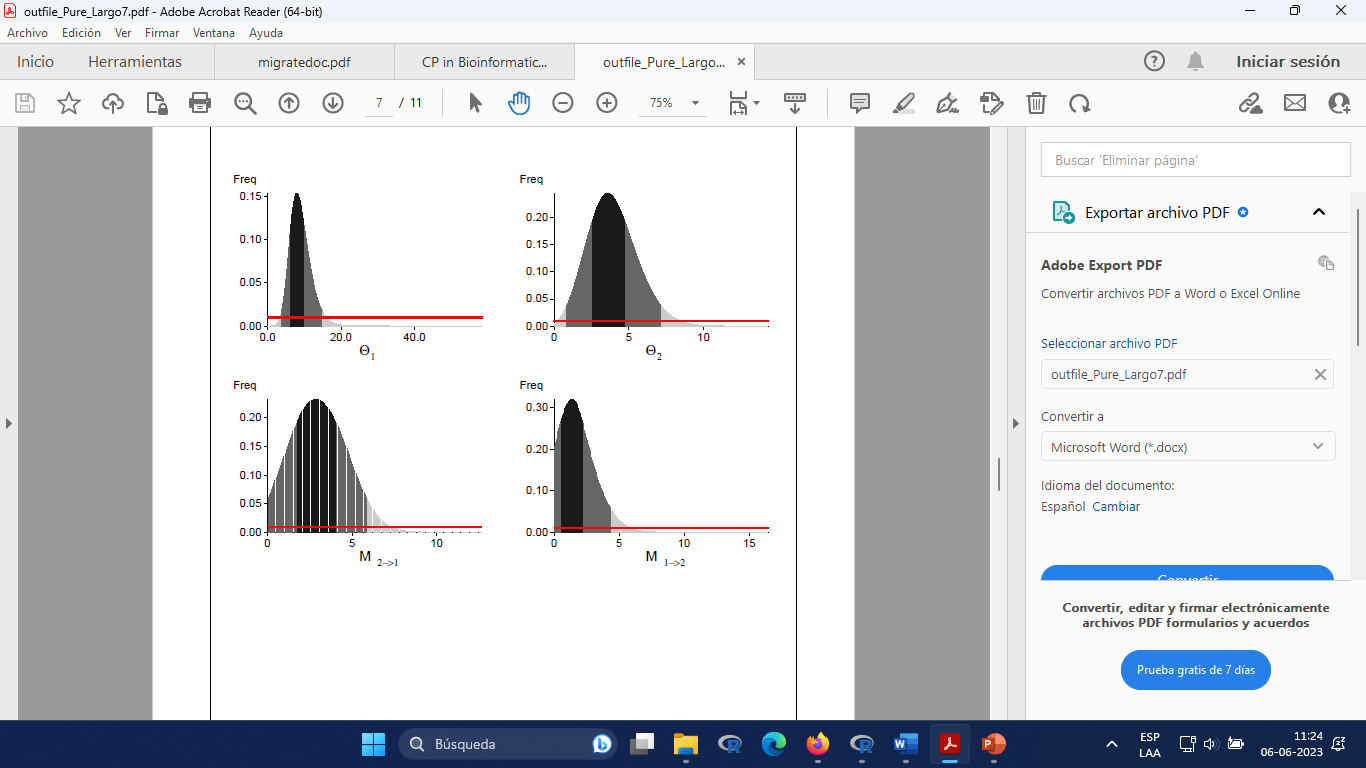 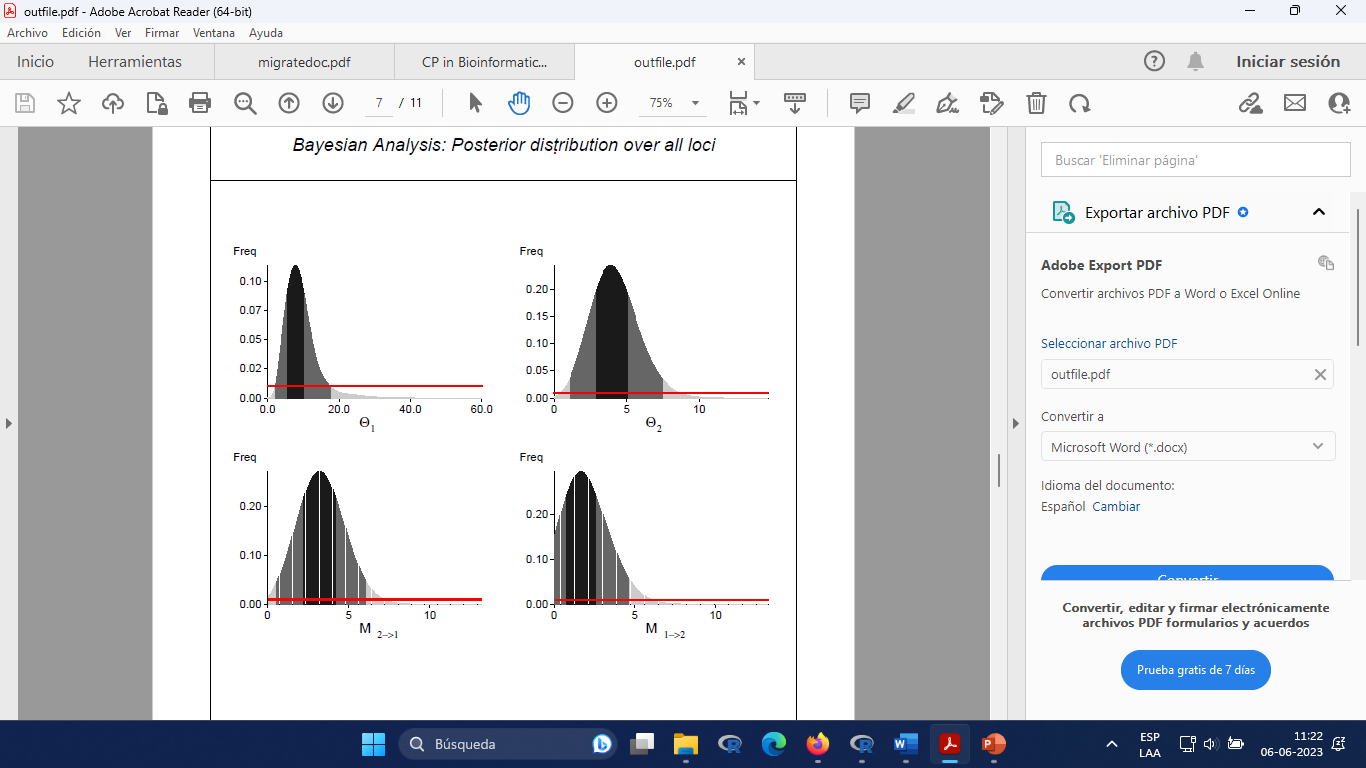 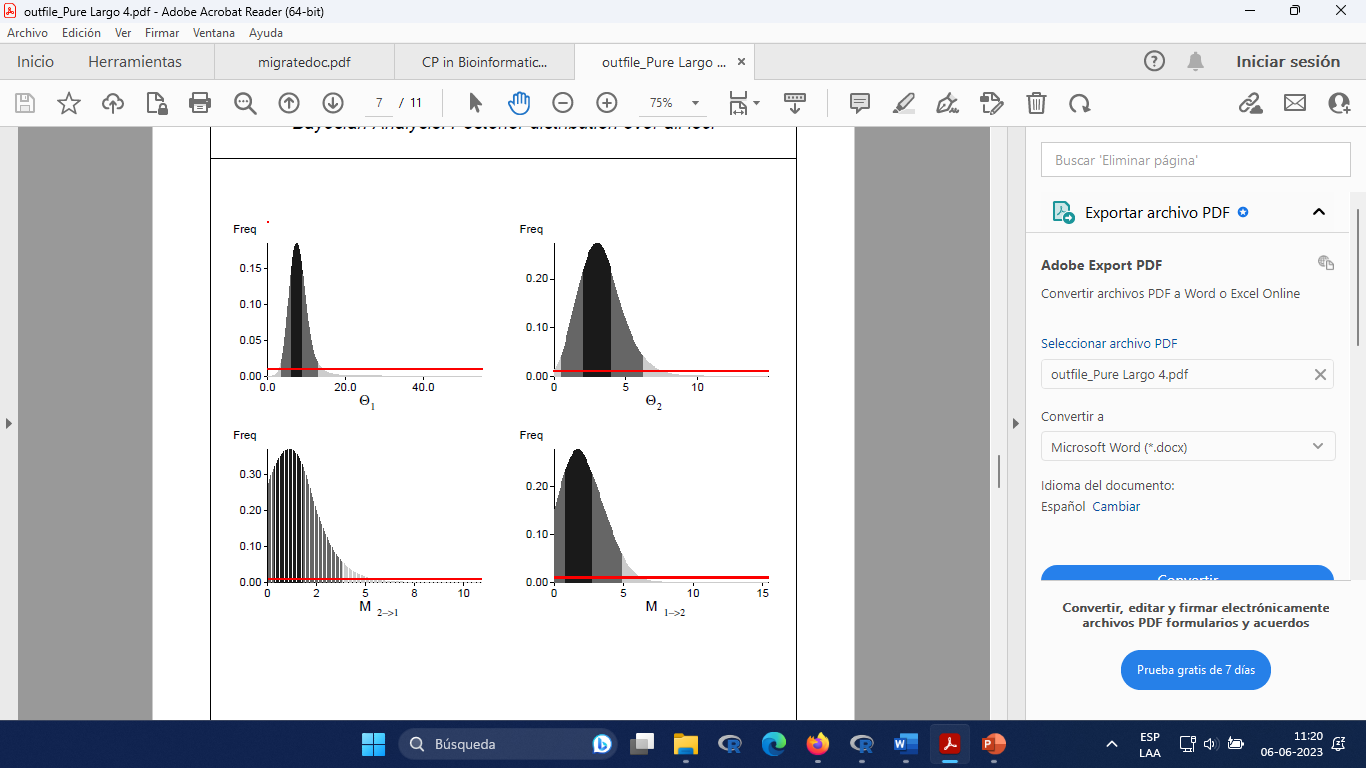 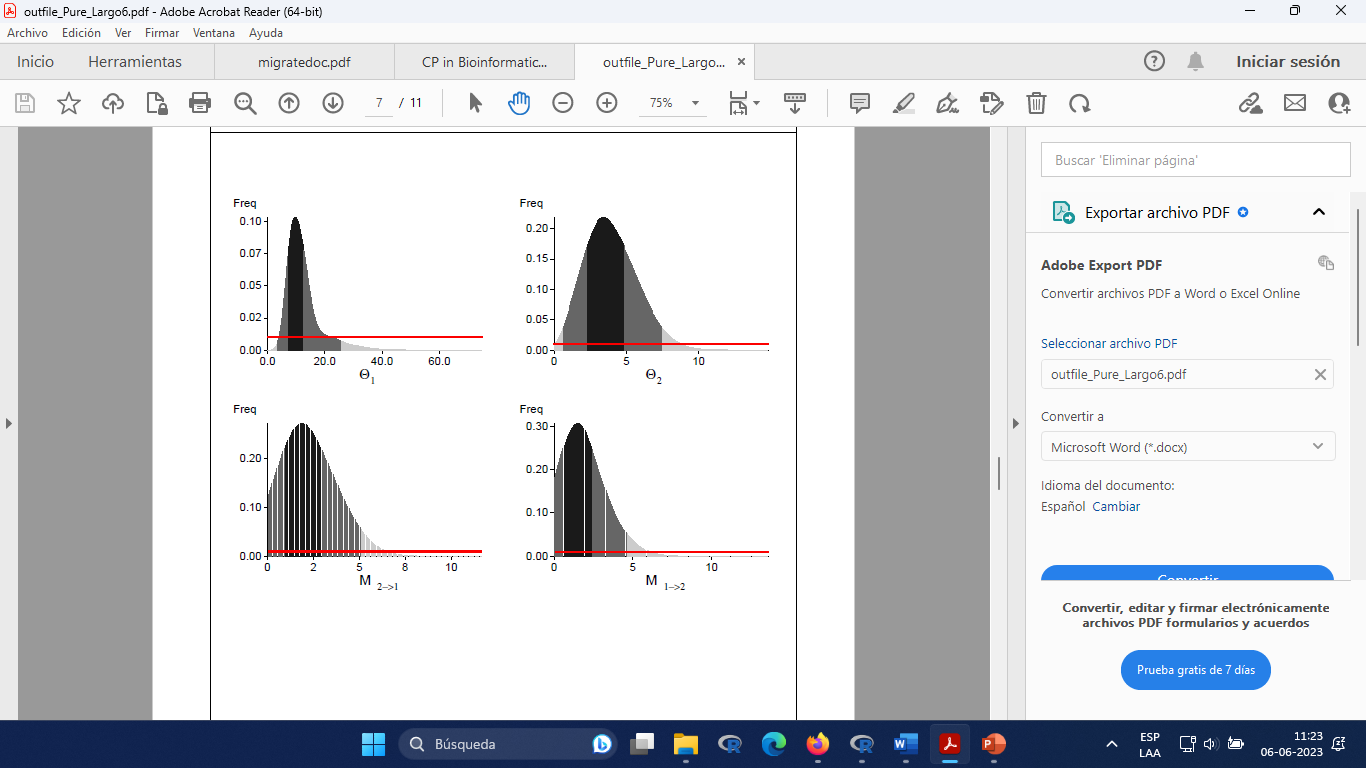 LocuslocationnNAARGDHOHEFISPPure1EI7444.500.470.2300.4730.519<0.01*SG1853.820.350.2220.3410.3730.014Pure3EI7665.230.570.5520.5740.0440.281SG2164.820.720.6670.7030.0750.374Pure7EI75129.400.880.8670.8830.0240.311SG16109.280.900.9380.873-0.0410.512Pure15EI7697.150.740.7630.741-0.0230.711SG2186.890.750.6670.7350.1160.204Pure18EI761711.590.910.8820.9110.0390.168SG211411.990.910.7620.8900.1680.026Pure19EI611610.000.890.3280.8840.634<0.01*SG131011.000.910.3100.8550.663<0.01*Pure28EI651710.870.890.6620.8810.256<0.01*SG201211.060.900.7500.8760.1690.035Pure42EI67105.510.750.7310.7520.0350.322SG2166.080.690.6190.6790.1120.281Pure47EI7683.220.540.4740.5440.1360.040SG2144.730.260.2380.2550.0910.324Pure48EI75117.600.860.5330.8550.381<0.01*SG1588030.840.6670.8130.2130.080Pure50EI5021.610.140.08001470.4640.028SG2121.840.040.0480.0470.0000.999Run 1Run 2Run 3Run 4Acceptance ratiosAccepted changesΘ EI267712601/550004174204975688/400029085259412797/499979962265215315/550011413Θ SG298454817/550024283233943218/400008474260357071/500025418285927369/550001162MSG→EI258084522/549994300181315181/399994904236856079/500014197259906213/549990342MEI→SG261032391/549950894195310953/400003818241104974/499968031266001297/550005123Genealogies788562956/2200026349439267374/1599963719742227882/2000012392787247215/2199991960RatioΘ EI0.486750.512400.518850.48220Θ SG0.542620.584850.520690.51987MSG→EI0.469250.453290.473700.47257MEI→SG0.474650.488270.482240.48363Genealogies0.358430.274550.371110.35784AutocorrelationΘ EI0.909370.895160.893950.92609Θ SG0.772290.814650.773580.75305MSG→EI0.996420.995180.995260.99670MEI→SG0.994920.994850.994500.99460Ln[Prob(D|G)]0.986130.984960.985650.98597Effective Sample SizeΘ EI3203804.684917982.974009770.212633412.39Θ SG9611892.858867615.6310126722.0810075238.30MSG→EI119557.19218494.99168114.45107409.08MEI→SG174962.95209454.62199782.41187591.29Ln[Prob(D|G)]483966.58676584.10497124.23480380.88